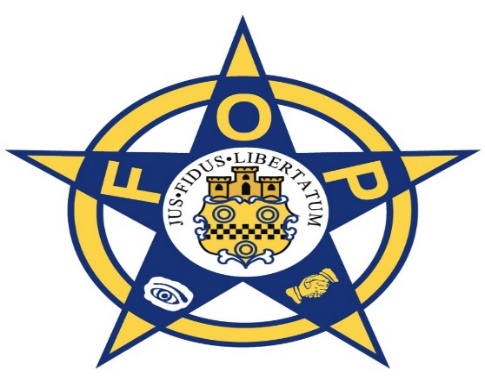 NOTICE to WITHDRAW MEMBERSHIP from the FRATERNAL ORDER OF POLICE NEBRASKA protective services LODGE 88NAME: 													(PRINT)HOME ADDRESS: 											CITY: 						 STATE:			 ZIP: 			JOB CLASSIFICATION: 										ASSIGNED FACILITY: 										TODAY’S DATE: 											I hereby request to withdraw my membership; the employer shall cease deductions from my pay for membership.		 No longer member of the bargaining unit		 June drop month indicated in Article 2 of the Labor AgreementSIGNATURE: 												